MILA UND FELIX___________________________________________________________________________➫ Hier sind Mila und Felix.					Name:			Mila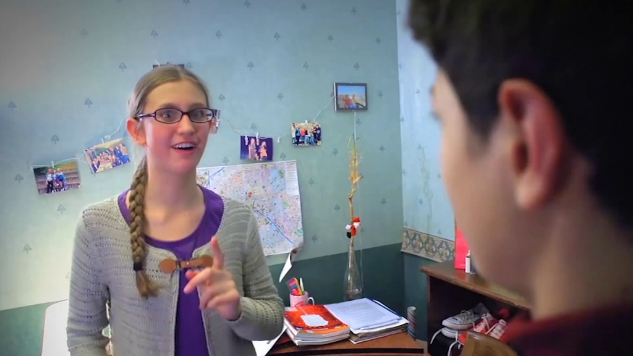 					Alter:			14					Wohnort:		Stuttgart					Charakter:		dynamisch / nicht schüchtern					Lieblingssport:	Basketball					Vater:			Florian / 42 / Informatiker					Mutter:		Klara / 39 / Polizistin					Geschwister:		ein Bruder					Freizeitaktivitäten: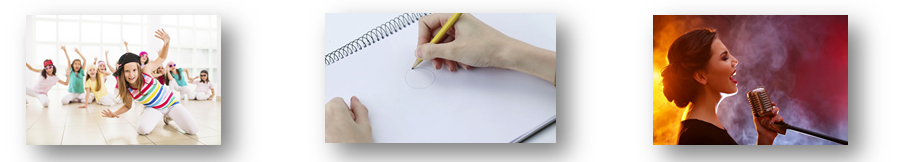 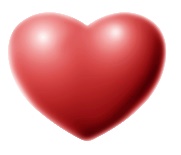 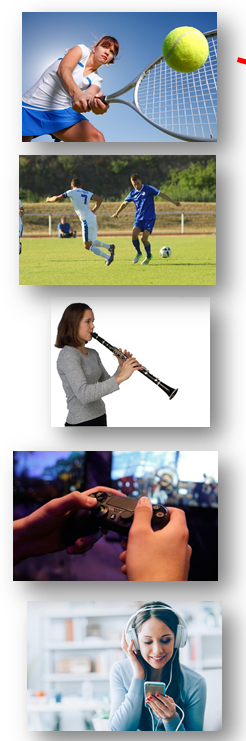 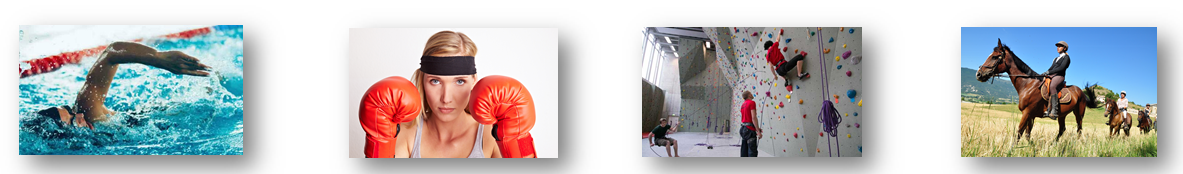 Bester Freund:	Felix 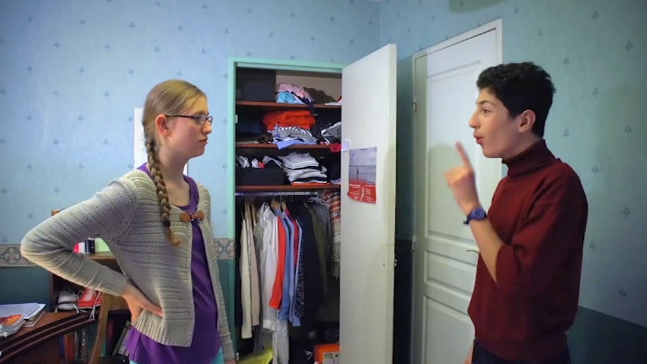 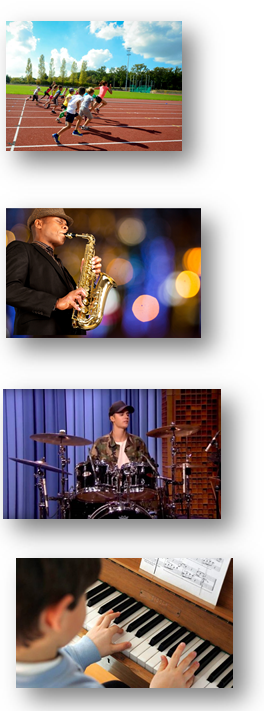 ➫ Stell Mila und Felix vor! ➫ Stell dich jetzt vor!